RÚBRICA ELABORACIÓN DE IMAGEN INTERACTIVA      “TIPOS DE REVESTIMIENTOS”Niveles de Logro: Para obtener tu nivel de logro en la evaluación, se considerarán los siguientes datos: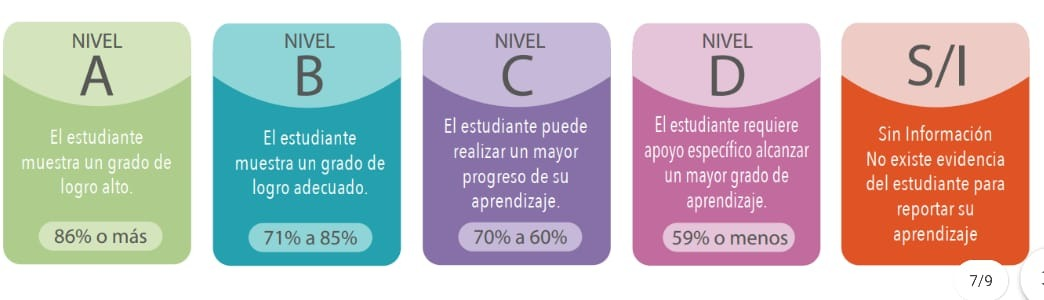 Fuente: Criterios de evaluación, calificación y promoción de estudiantes de 1° básico a 4° año medio – UCE.Nombre y apellidoFechaPuntaje Ideal18 puntosPuntaje ObtenidoNivel de logroDESEMPEÑOSDESEMPEÑOSDESEMPEÑOSDESEMPEÑOS CRITERIOSMUY BIEN (3)BIEN (2)REGULAR (1)DEFICIENTE (0)PuntajeCONCEPTO DE REVESTIMIENTOIncluye amplia y creativamente el concepto de revestimiento, sus características, evolución histórica entre otros temas relevantes.Incluye con cierta amplitud los tipos de revestimiento, sus características y su evolución histórica.Incluye parcialmente el concepto de revestimiento con alguna información acerca de sus características y evolución histórica.No incluye los tipos de revestimiento utilizados o carece de información sobre su evolución histórica. TIPOS DE REVESTIMIENTOExplica con mucha claridad los tipos de revestimientos novedosos que existen, incorporando en detalle sus características, ventajas y desventajas. Explica con claridad los tipos de revestimientos novedosos que existen, incorporando la mayoría de sus características, ventajas y desventajas.  Explica con alguna claridad los tipos de revestimientos novedosos que existen, incorporando algunas de sus características, ventajas y desventajas.Explica con dificultad los tipos de revestimientos   que existen o algunas de sus características, ventajas y desventajas.INCORPORA CORRECCIONES  Modifica su trabajo incorporando de forma sobresaliente las sugerencias realizadas por el docente. Modifica su trabajo incorporando de forma satisfactoria las sugerencias realizadas por el docente.Modifica en parte su trabajo incorporando parcialmente las sugerencias realizadas por el docente.No realiza correcciones de su trabajo.CONTENIDO MULTIMEDIAEl material multimedia aporta sustancialmente al contenido tratado: videos, audio, información e imágenes.El material multimedia aporta suficientemente al contenido tratado: videos, audio, información e imágenes.  El material multimedia aporta parcialmente al contenido tratado: videos, audio, información e imágenes.El material multimedia se aleja del contenido tratado: videos, audio, información e imágenes.TRABAJO EN EQUIPOEl trabajo se destaca por presentar una excelente organización, el resultado evidencia un efectivo trabajo en equipo. El trabajo presenta una buena organización, el resultado evidencia un buen trabajo en equipo.En ocasiones su trabajo se escapa de una organización adecuada, el resultado evidencia débil trabajo en equipo.El trabajo carece de organización y/o evidencia falta de trabajo en equipo.CUMPLIMIENTO DE PLAZOSEntrega su trabajo exactamente el día, lugar y hora establecidas.Entrega su trabajo dentro de los plazos establecidos.Entrega su trabajo terminado después de los plazos establecidos.Entrega su trabajo sobrepasando con creces los plazos establecidos.Puntaje TotalPuntaje TotalPuntaje TotalPuntaje TotalPuntaje TotalPUNTAJE181716151413121110987654321%100948883777266615550443833272216115Nivel de logroAAABBBCCDDDDDDDDDDComentarios, sugerencias: